Prot. n	4630							Piacenza, 27 settembre 2016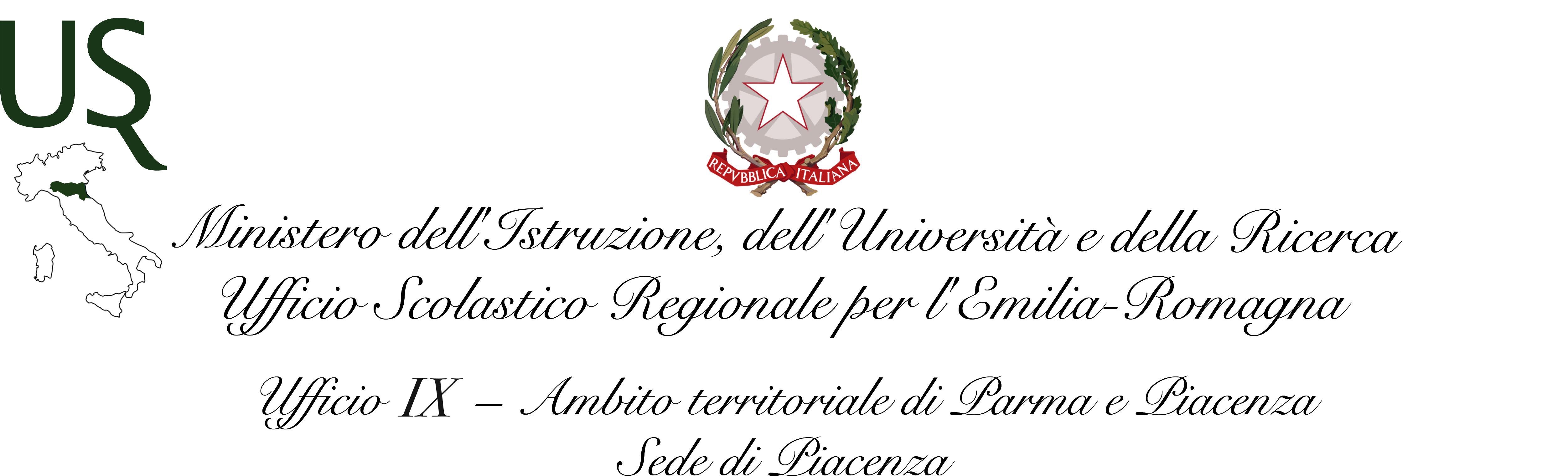 Ai DirigentiIstituti ComprensiviScuole Primarie Ai componenti OPSSOggetto: riunione informativa Progetto Nazionale SPORT DI CLASSE – a.s. 2016/2017http://istruzioneer.it/2016/09/22/progetto-nazionale-sport-di-classe-per-la-scuola-primaria-a-s-2016-2017/ In riferimento alla nota MIUR prot. 6911 del 21/9/2016 avente all’oggetto “ Progetto Nazionale Sport di Classe per la scuola Primaria” , il giorno 6 ottobre 2016,  dalle ore 16.30 alle ore 17.30 si terrà una riunione informativa  presso il Salone CONI di via Calciati, Piacenza.Sono invitati i referenti di educazione motoria e i docenti delle scuole primarie: saranno date indicazioni circa le necessarie attività di avvio e di formalizzazione del progetto.ASPIRANTI TUTOR SPORTIVILa riunione è aperta anche agli aspiranti laureati in scienze motorie che, valutate le caratteristiche del progetto e verificati i titoli necessari, sono interessati a candidarsi in qualità di tutor sportivi.Si ricordano le scadenze immediate:candidatura degli aspiranti tutor:  9 ottobrecandidatura delle scuole: 19 ottobreGli abbinamenti scuola/tutor saranno oggetto di successive azioniIl DirigenteMaurizio BocediFirma autografa sostituita a mezzo stampa ai sensi dell’art 3, comma 2 del Dlgs39/1993